CS 1972 MATLAB ProgrammingHomework 15Jiawei LiSection 1B 3C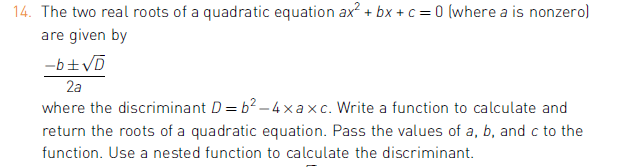 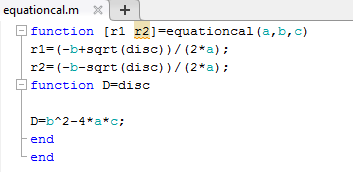 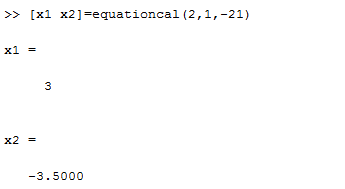 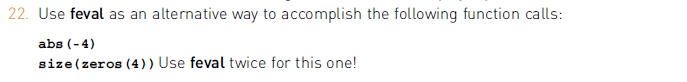 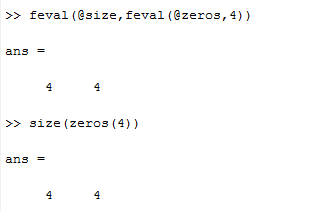 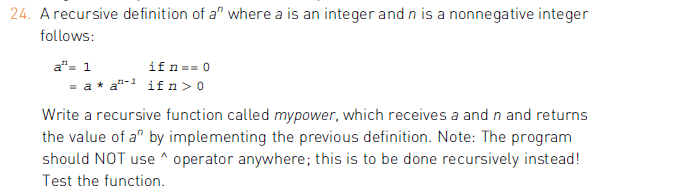 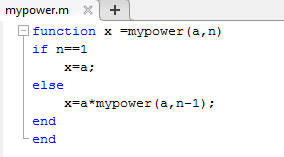 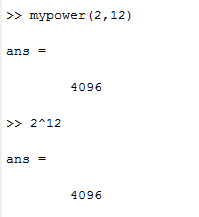 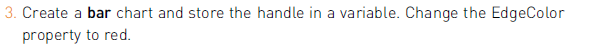 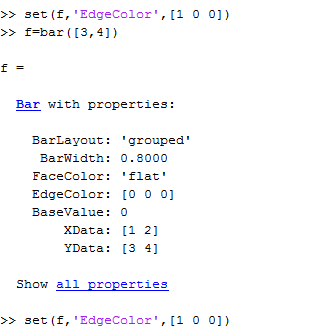 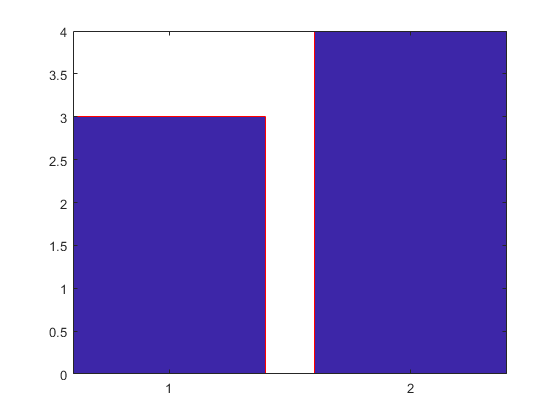 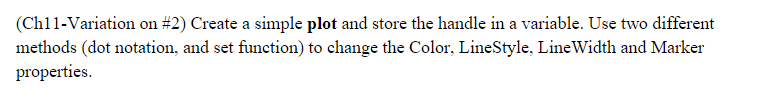 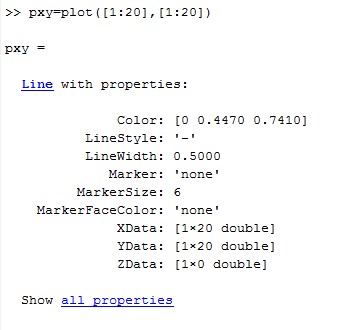 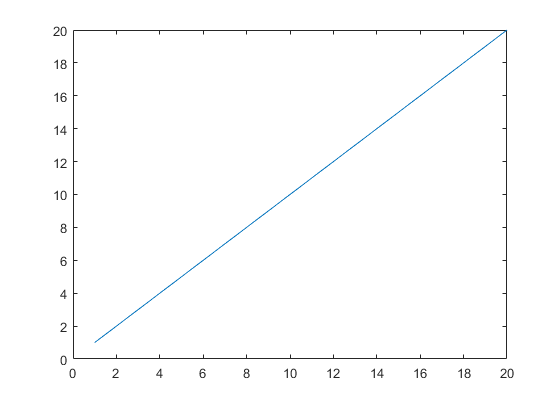 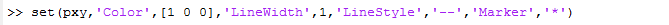 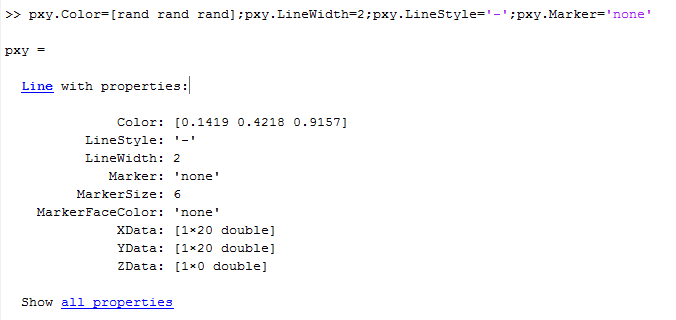 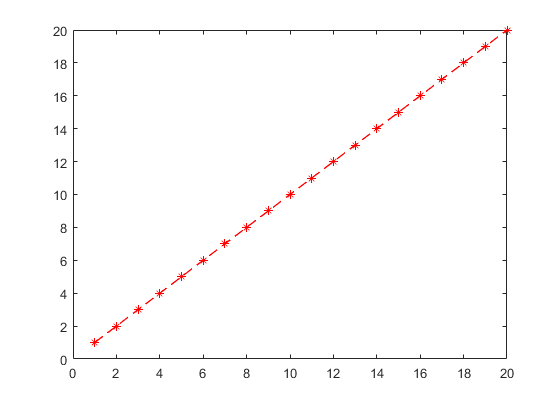 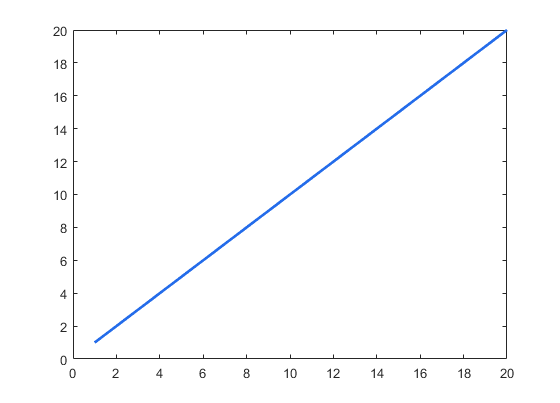 